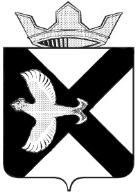 АДМИНИСТРАЦИЯ Муниципального  образования поселок  БоровскийПОСТАНОВЛЕНИЕ12 февраля 2013 г.							      №  13п.БоровскийТюменского муниципального районаО мерах по предупреждениюраспространения заболеваемости гриппоми ОРВИ среди населения муниципальногообразования поселок БоровскийВ целях сдерживания эпидемиологического процесса, на основании решения санитарно-эпидемиологической комиссии Тюменского муниципального района от 07.02.2013г.ПОСТАНОВЛЯЮ:1.Руководителям учреждений образования, здравоохранения, социальной защиты, торговли, общественного питания, бытового обслуживания населения независимо от организационно- правовой формы ввести комплекс санитарно-противоэпидемиологических мероприятий (масочный режим, ужесточение режима дезинфекции, проветривания, недопущение в коллектив лиц с симптомами заболевания и др. ограничительные мероприятия)2.Руководителям соответствующих служб, учреждений и организаций провести комплекс работ по созданию надлежащих условий в зимний период для работающих на открытом воздухе, и поддержанию необходимого температурного режима в детских образовательных, социальных, лечебно-профилактических учреждениях и жилых домах.3.Ограничить в период максимального эпидподъема заболеваемости проведение массовых общественных мероприятий, в первую очередь в закрытых помещениях.4.Начальнику филиала ГЛПУ ТО « Областная больница № 19» в поселке Боровский Никитиной Е.А. обеспечить готовность госпитальной и диагностических баз, а также наличие необходимых материальных ресурсов (запаса профилактических и лечебных препаратов, оборудования, имущества, средств индивидуальной защиты и дезинфицирующих средств)5. Контроль за исполнением настоящего постановления оставляю за собой.Глава администрации                                                                    С.В. Сычева